Θέμα: « Χορήγηση άδειας νοσήματος (ιδίου/ συζύγου/ τέκνου)»Η/Ο Διευθύντρια/-ντής  ή Η/Ο Προϊσταμένη/-ος της σχολικής μονάδαςΈχοντας υπόψη :Την υπ’αριθμ. Φ.353.1/324/105657/Δ1/16.10.2002 Υπουργική Απόφαση του ΥΠ.Ε.Π.Θ. «Καθορισμός των ειδικότερων καθηκόντων των Προϊσταμένων των Περιφερειακών Υπηρεσιών Π/θμιας & Δ/θμιας Εκπ/σης, ………» (ΦΕΚ 1340/16.10.2002 τ.Β΄), όπως τροποποιήθηκε με την υπ’αριθμ.Φ353.1/26/153324/Δ1/25-09-2014 Υ.Α του ΥΠΑΙΘ (ΦΕΚ 2648 τ.Β’/7-10-2014).Το άρθρο 47, παρ. 1α  του Ν.4674/2020 (ΦΕΚ 53/τ.Α΄/11.03.2020) που αντικατέστησε το άρθρο 50, παρ. 2, 4 του Ν.3528/9-2-2007 (ΦΕΚ 26 τ.Α΄), «Κύρωση Κώδικα Κατάστασης Δημοσίων Πολιτικών Διοικητικών Υπαλλήλων και Υπαλλήλων Ν.Π.Δ.Δ. και άλλες διατάξεις».Την από xx/xx/xxxx σχετική αίτησή της/του μαζί με την υπ’ αρ. xxxxxxx Γνωμάτευση- Πιστοποίηση Πρωτοβάθμιας Υγειονομικής Επιτροπής και τη  βεβαίωση νοσηλείας ή αγωγής .ΑποφασίζουμεΧορηγούμε στην/στον κ. xxxxxxxxxxxxx xxxxxxxx, εκπαιδευτικό ΕΣΠΑ κλ. ΠΕxx, άδεια νοσήματος απουσίας xxx (00) ημέρας/ημερών με πλήρεις αποδοχές, από xx/xx/xxxx έως και xx/xx/xxxx, για τους λόγους που αναφέρονται στην αίτησή της/του.Η/Ο Διευθύντρια/-ντής  ή Η/Ο Προϊσταμένη/-οςxxxxxxxxxxxx xxxxxxxxxxΚΟΙΝΟΠΟΙΗΣΗ :Ενδιαφερόμενη/-οΣχολείο  Π.Μ. εκπ/κού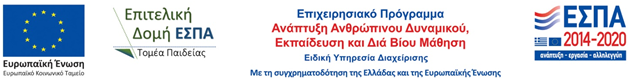 ΕΛΛΗΝΙΚΗ  ΔΗΜΟΚΡΑΤΙΑΛευκάδα, xx-xx-xxxxxΥΠΟΥΡΓΕΙΟ ΠAΙΔΕΙΑΣ ΚΑΙ ΘΡΗΣΚΕΥΜΑΤΩΝΑριθμ. Πρωτ.: xxΠΕΡΙΦΕΡΕΙΑΚΗ ΔΙΕΥΘΥΝΣΗ ΠΡΩΤΟΒΑΘΜΙΑΣ & ΔΕΥΤΕΡΟΒΑΘΜΙΑΣ ΕΚΠΑΙΔΕΥΣΗΣ ΙΟΝΙΩΝ ΝΗΣΩΝΔΙΕΥΘΥΝΣΗ ΠΡΩΤΟΒΑΘΜΙΑΣ ΕΚΠΑΙΔΕΥΣΗΣ ΛΕΥΚΑΔΑΣΟΝΟΜΑ ΣΧΟΛΕΙΟΥΤαχ. Δ/νση :	XXXXXXXXXXΑΠΟΦΑΣΗXXXXX ΛΕΥΚΑΔΑ Πληροφορίες: 	XXXXXXX XXXXXXXXX Τηλ.: 	XXXXXXXXXXe-mail: 	XXXXXXXXXX